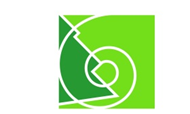 Antrag auf Verlegung einer SeminarveranstaltungDie Veranstaltung im Kurs ……….		in		Pädagogik		Schulrecht		Fachdidaktik			wird zeitlich verlegt vom	_________________	auf 	____________________wird örtlich verlegt von	_________________	nach	____________________wird örtlich und zeitlich verlegt vom 		_________________	auf	____________________				und		   von		_________________	nach	____________________Freudenstadt, den _____________________________Unterschrift - Ausbilder/in___________________________________________________________________Der Antrag wird		genehmigt				nicht genehmigt				(ggf. Grund: ____________________________________						____________________________________Freudenstadt, den _____________________________Unterschrift - Seminarleitung